Конструирование  «Ой, ребята, помогите зайке домик смастерить»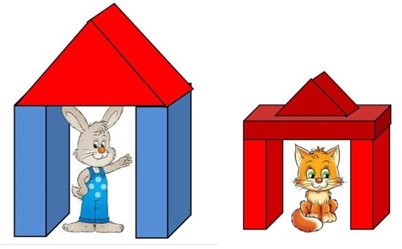 Задачи:· Учить детей строить дом из кирпичиков, вертикально ставить их на небольшое расстояние друг от друга, а потом плотно прикладывать к ним с одной стороны горизонтально лежащий на длинной узкой стороне кирпичик.· Познакомить детей с новой строительной деталью – призмой. Вместе с детьми обследовать её: показать пальцем уголки, проводить ладошкой по граням.· Готовить детей к определению основных частей постройки (дом, стены, крыша, окно).· Развивать желание общаться. Учить игровым действиям.Активизация существительных: зайка, дом, стена, крыша, уголок, кирпичик, окно, солнышко, ленточки.Прилагательные: большой, маленький, ровная, гладкая, острые, уютный, красивый, прочный.Предлоги: в, на, под.Материал: 3 кирпича синего цвета (крупный и мелкий строитель), призма (красный цвет), мягкая игрушка (большой зайка), маленькие зайчики для обыгрывания.Ход занятия:Дети входят в группу, слышится плач.Воспитатель: Послушайте, дети, кто здесь плачет? Пойдемте поищем (находят зайку).Воспитатель: Оленька, спроси: «Почему ты, заинька плачешь?»Зайка: «У меня случилась беда, поднялся сильный ветер и поломал мой домик, в котором я живу».Воспитатель: Дети, как помочь зайчику?Дети: Новый домик построить. (воспитатель предлагает повторить, что дети будут строить)Воспитатель: Не плачь, заинька, мы тебе построим новый дом. Дом будем строить из кирпичиков синего цвета. Из чего будем строить дом? (из кирпичиков)Воспитатель: Юра, дай мне, пожалуйста, кирпичики красного цвета. Спасибо.Воспитатель: Ребятишки, смотрите, я ставлю кирпичик на короткую, узкую сторону. Вот так. А другой кирпичик чуть дальше. Это стены. Скажи, Оля, что это? (стены) (хоровое и индивидуальное проговаривание)Воспитатель берет призму и показывает детям. «Что это за кирпичик такой. Посмотрите, ребята, он похож на крышу. Проведите по ней ладошкой. Вот такая крыша. Найдите на крыше уголки (жест пальчиками). Так что же это у нас такое? (крыша – хоровые ответы). Умнички, дети! Чтобы зайке было уютно в домике, мы поставим крышу вот так.Воспитатель: Но куда же наш зайка будет смотреть?Дети: В окошко.Воспитатель: Приставим еще один кирпичик на длинную, узкую сторону. Вот так. Это окошко. Вот и у тебя, зайка, есть теперь красивый домик с синими стенами, красной крышей и окошком. (обыгрывание) А теперь, малыши, стройте для заиньки домик, он хочет к каждому в гости прийти.Дети строят, а воспитатель объясняет и помогает индивидуально (обыгрывание).Это чей, это чейНовый дом из кирпичей?Это дети строят дом,Чтобы зайки жили в нём.Зайка заходит в гости в каждый дом.(Раздается снова плач)Воспитатель: Кто там еще плачет? Давайте, дети, поищем (дети находят маленьких зайчат).Воспитатель: Лена, спроси, почему зайчата плачут?Зайчата: Нам холодно.Воспитатель: Давайте мы для них тоже построим домики, только из маленьких кирпичиков (дети строят за столами).Воспитатель дает оценку от имени зайки каждому ребенку. «Вот у Оли какой чудесный домик получился, стены ровные. У Юры крыша прочная, не промочит дождь зайку. Вот какие домики получились удобные, прочные, уютные».Воспитатель: Зайка и зайчата очень рады, что вы их выручили из бедыСовместная игровая деятельность воспитателя с детьми.